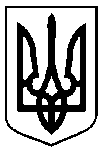 Сумська міська радаУПРАВЛІННЯ АРХІТЕКТУРИ ТА МІСТОБУДУВАННЯвул. Воскресенська, 8А, м. Суми, 40000, тел. (0542) 700-103, e-mail: arh@smr.gov.uaНАКАЗ № 171-в  м. Суми									        17.06.2021Відповідно до пункту першого частини восьмої статті 265 Закону України «Про регулювання містобудівної діяльності», керуючись пунктом 1.1 Розділу І, підпунктом 2.3.3 пункту 2.3, пунктом 2.6 Розділу ІІ, підпунктом 3.2.38 пункту 3.2 Розділу ІІІ Положення про Управління архітектури та містобудування Сумської міської ради, затвердженого рішенням Сумської міської ради від 27.04.2016               № 662-МР (зі змінами), розпорядженням міського голови від 04.06.2021                           № 243-К «Про покладання обов’язків начальника управління архітектури та містобудування на Фролова О.М.»НАКАЗУЮ:1. Відмовити у присвоєнні адреси об’єкту нерухомого майна (база відпочинку «Олдиш»), заявник Публічне акціонерне товариство «Сумихімпром»,  код ЄДРПОУ 05766356, у зв’язку з поданням неповного пакета документів (відсутність копії документа, що засвідчує прийняття в експлуатацію закінченого будівництвом  об’єкта).	2. Рекомендувати заявнику урегулювати питання шляхом визнання права власності у судовому порядку та після прийняття об’єкта нерухомого майна в експлуатацію у відповідності до частини шістнадцятої статті 263, частини п’ятої статті 265 Закону України «Про регулювання містобудівної діяльності»  повторно подати заяву та документи для присвоєння адреси.В.о. начальника управління				      Олександр ФРОЛОВІрина Домбровська 700 106Розіслати: заявнику, до справиПро відмову у присвоєнні адреси об’єкту нерухомого майна (база відпочинку «Олдиш») 